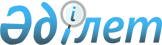 О внесении ихменений в решение городского маслихата от 23 декабря 2008 года № 15/140 "О городском бюджете на 2009 год"Решение Актауского городского маслихата № 21/191 от 20 июля 2009 года. Зарегистрировано Управлениием юстиции города Актау № 11-1-112 от 29 июля 2009 года

      В соответствии с пунктом 5 статьи 109 Бюджетного кодекса Республики Казахстан от 4 декабря 2008 года № 95-IV, подпунктом 1) пункта 1 статьи 6 Закона Республики Казахстан от 23 января 2001 года № 148 «О местном государственном управлении и самоуправлении в Республике Казахстан» и решением областного маслихата от 17 июля 2009 года № 16/207 «О внесении изменений в решение областного маслихата от 10 декабря 2008 года № 10/116 «Об областном бюджете на 2009 год» (зарегистрировано в Реестре государственной регистрации нормативных правовых актов за № 2050 от 23 июля 2009 года), Актауский городской маслихат РЕШИЛ:

      1. Внести в решение городского маслихата от 23 декабря 2008 года № 15/140 «О городском бюджете на 2009 год» (зарегистрировано в Реестре государственной регистрации нормативных правовых актов за № 11-1-100, опубликовано в газете «Огни Мангистау» от 27 декабря 2008 года № 213 - 214), от 12 февраля 2009 года № 17/157 «О внесении изменений и дополнений в решение городского маслихата от 23 декабря 2008 года № 15/140 «О городском бюджете на 2009 год» (зарегистрировано в Реестре государственной регистрации нормативных правовых актов за № 11-1-106, опубликовано в газете «Огни Мангистау» от 28 февраля 2009 года № 36), от 17 апреля 2009 года № 18/165 «О внесении изменений в решение городского маслихата от 23 декабря 2008 года № 15/140 «О городском бюджете на 2009 год» (зарегистрировано в Реестре государственной регистрации нормативных правовых актов за № 11-1-107, опубликовано в газете «Огни Мангистау» от 7 мая 2009 года № 78-79), от 7 мая 2009 года № 19/177 «О внесении изменений и дополнений в решение городского маслихата от 23 декабря 2008 года № 15/140 «О городском бюджете на 2009 год» (зарегистрировано в Реестре государственной регистрации нормативных правовых актов за № 11-1-108, опубликовано в газете «Огни Мангистау» от 23 мая 2009 года № 88), от 24 июня 2009 года № 20/182 «О внесении изменений в решение городского маслихата от 23 декабря 2008 года № 15/140 «О городском бюджете на 2009 год» (зарегистрировано в Реестре государственной регистрации нормативных правовых актов за № 11-1-110, опубликовано в газете «Огни Мангистау» от 11 июля 2009 года № 115) следующие изменения:

      Пункт 1 изложить в следующей редакции: «Утвердить городской

бюджет на 2009 год согласно приложению в следующих объемах:

      1) доходы – 10 455 922 тысяч тенге, в том числе:

      налоговые поступления – 7 543 789 тысяч тенге;

      неналоговые поступления – 262 938 тысяч тенге;

      поступления от продажи основного капитала – 630 691 тысяч тенге;

      поступления трансфертов – 2 018 504 тысяч тенге;

      2) затраты – 11 053 814 тысяч тенге;

      3) чистое бюджетное кредитование – 0 тенге, в том числе:

      бюджетные кредиты – 0 тенге;

      погашение бюджетных кредитов – 0 тенге;

      4) сальдо по операциям с финансовыми активами – 130 223 тысяч тенге, в том числе:

      приобретение финансовых активов – 130 223 тысяч тенге;

      поступления от продажи финансовых активов государства – 0 тенге;

      5) дефицит (профицит) бюджета – 728 115 тысяч тенге;

      6) финансирование дефицита (использование профицита) бюджета – 728 115 тысяч тенге, в том числе:

      поступление займов – 48 975 тысяч тенге;

      погашение займов – 178 377 тысяч тенге;

      используемые остатки бюджетных средств – 857 517 тысяч тенге».

      В пункте 2:

      в абзаце первом «18,3» заменить цифрой «17,9»;

      в абзаце шестом цифру «16,6» заменить цифрой «17,2».

      В пункте 7 цифру «45 822» заменить цифрой «45 382».

      2. Настоящее решение вводится в действие с 1 января 2009 года.      Председатель сессии                      Т. Кубегенов      Секретарь городского маслихата           Ж. Матаев      СОГЛАСОВАНО:

      Начальник ГУ «Актауский городской отдел

      экономики и бюджетного планирования»

      А. Ким

      20 июля 2009 года

Приложение 1

к решению городского маслихата

от 20 июля 2009 года № 21/191 Бюджет города Актау на 2009 год
					© 2012. РГП на ПХВ «Институт законодательства и правовой информации Республики Казахстан» Министерства юстиции Республики Казахстан
				кате-

гориякласспод-

классНаименованиеСумма

тыс. тенге1. ДОХОДЫ10 455 9221Налоговые поступления7 543 78901Подоходный налог2 850 7722Индивидуальный подоходный налог2 850 77203Социальный налог1 904 9341Социальный налог1 904 93404Hалоги на собственность2 187 2821Hалоги на имущество1 599 9963Земельный налог291 5224Hалог на транспортные средства295 7385Единый земельный налог2605Внутренние налоги на товары, работы и услуги377 5612Акцизы54 0493Поступления за использование природных и других ресурсов191 1164Сборы за ведение предпринимательской и профессиональной деятельности132 39608Обязательные платежи, взимаемые за совершение юридически значимых действий и (или) выдачу документов уполномоченными на то государственными органами или должностными лицами223 2401Государственная пошлина223 2402Неналоговые поступления262 93801Доходы от государственной собственности34 9021Поступления части чистого дохода государственных предприятий12 7185Доходы от аренды имущества, находящегося в государственной собственности22 18402Поступления от реализации товаров (работ, услуг) государственными учреждениями, финансируемыми из государственного бюджета2 7661Поступления от реализации товаров (работ, услуг) государственными учреждениями, финансируемыми из государственного бюджета2 76604Штрафы, пеня, санкции, взыскания, налагаемые государственными учреждениями, финансируемыми из государственного бюджета, а также содержащимися и финансируемыми из бюджета (сметы расходов) Национального Банка Республики Казахстан211 9261Штрафы, пеня, санкции, взыскания, налагаемые государственными учреждениями, финансируемыми из государственного бюджета, а также содержащимися и финансируемыми из бюджета (сметы расходов) Национального Банка Республики Казахстан, за исключением поступлений от предприятий нефтяного сектора211 92606Прочие неналоговые поступления13 3441Прочие неналоговые поступления13 3443Поступления от продажи основного капитала630 69101Продажа государственного имущества, закрепленного за государственными учреждениями257 3561Продажа государственного имущества, закрепленного за государственными учреждениями257 35603Продажа земли и нематериальных активов373 3351Продажа земли300 0002Продажа нематериальных активов73 3354Поступления трансфертов2 018 50402Трансферты из вышестоящих органов государственного управления2 018 5042Трансферты из областного бюджета2 018 504Функ- циональ- ная

группаАдминистра- тор

бюд- жетныхпро- граммПрограм-маНаименованиеСумма

тыс. тенге2. ЗАТРАТЫ11 053 8141Государственные услуги общего характера152 731112Аппарат маслихата города10 026001Обеспечение деятельности маслихата района (города областного значения)10 026122Аппарат акима города94 353001Обеспечение деятельности акима района ( города областного значения)94 353123Аппарат акима села Умирзак7 391001Функционирование аппарата акима района в городе, города районного значения, поселка, аула (села), аульного (сельского) округа7 391452Отдел финансов29 330001Обеспечение деятельности отдела финансов13 846004Организация работы по выдаче разовых талонов и обеспечение полноты сбора сумм от реализации разовых талонов11 984011Учет, хранение, оценка и реализация имущества, поступившего в коммунальную собственность3 500453Отдел экономики и бюджетного планирования11 631001Обеспечение деятельности отдела экономики и бюджетного планирования11 6312Оборона8 413122Аппарат акима города8 413005Мероприятия в рамках исполнения всеобщей воинской обязанности8 4133Общественный порядок, безопасность, правовая, судебная, уголовно-исполнительная деятельность70 033458Отдел жилищно-коммунального хозяйства, пассажирского транспорта и автомобильных дорог70 033021Обеспечение безопасности дорожного движения в населенных пунктах70 0334Образование4 434 027464Отдел образования4 328 150001Обеспечение деятельности отдела образования17 840003Общеобразовательное обучение2 573 195004Информатизация системы образования в государственных учреждениях образования района (города областного значения)10 500005Приобретение и доставка учебников, учебно-методических комплексов для государственных учреждений образования района (города областного значения)27 409006Дополнительное образование для детей175 082007Проведение школьных олимпиад, внешкольных мероприятий и конкурсов районного (городского) масштаба11 647009Обеспечение деятельности организаций дошкольного воспитания и обучения1 199 858010Внедрение новых технологий обучения в государственной системе образования за счет целевых трансфертов из республиканского бюджета38 145011Капитальный, текущий ремонт объектов образования в рамках реализации стратегии региональной занятости и переподготовки кадров274 474467Отдел строительства105 877037Строительство и реконструкция объектов образования105 8776Социальная помощь и социальное обеспечение526 352123Аппарат акима села Умирзак373003Оказание социальной помощи нуждающимся гражданам на дому373451Отдел занятости и социальных программ490 466001Обеспечение деятельности отдела занятости и социальных программ40 793002Программа занятости117 770005Государственная адресная социальная помощь20 130006Жилищная помощь8 515007Социальная помощь отдельным категориям нуждающихся граждан по решениям местных представительных органов201 722010Материальное обеспечение детей-инвалидов, воспитывающихся и обучающихся на дому4 500011Оплата услуг по зачислению, выплате и доставке пособий и других социальных выплат1 424013Социальная адаптация лиц, не имеющих определенного местожительства22 269014Оказание социальной помощи нуждающимся гражданам на дому51 236016Государственные пособия на детей до 18 лет7 296017Обеспечение нуждающихся инвалидов обязательными гигиеническими средствами и предоставление услуг специалистами жестового языка, индивидуальными помощниками в соответствии с индивидуальной программой реабилитации инвалида14 811464Отдел образования35 513008Социальная поддержка обучающихся и воспитанников организаций образования очной формы обучения35 5137Жилищно-коммунальное хозяйство4 317 051123Аппарат акима села Умирзак18 924008Освещение улиц населенных пунктов2 377009Обеспечение санитарии населенных пунктов9 327011Благоустройство и озеленение населенных пунктов7 220467Отдел строительства2 776 278003Строительство и (или) приобретение жилья государственного коммунального жилищного фонда729 423004Развитие, обустройство и (или) приобретение инженерно-коммуникационной инфраструктуры688 478005Развитие коммунального хозяйства140 673006Развитие системы водоснабжения906 046007Развитие благоустройства городов и населенных пунктов11 658031Развитие инженерно-коммуникационной инфраструктуры и благоустройство населенных пунктов в рамках реализации стратегии региональной занятости и переподготовки кадров300 000458Отдел жилищно-коммунального хозяйства, пассажирского транспорта и автомобильных дорог1 521 849002Изъятие, в том числе путем выкупа земельных участков для государственных надобностей и связанное с этим отчуждение недвижимого имущества12 000003Организация сохранения государственного жилищного фонда600012Функционирование системы водоснабжения и водоотведения25 829015Освещение улиц в населенных пунктах115 935016Обеспечение санитарии населенных пунктов304 150017Содержание мест захоронений и захоронение безродных9 750018Благоустройство и озеленение населенных пунктов543 058030Ремонт инженерно-коммуникационной инфраструктуры и благоустройство населенных пунктов в рамках реализации cтратегии региональной занятости и переподготовки кадров510 5278Культура, спорт, туризм и информационное пространство219 978455Отдел культуры и развития языков191 035001Обеспечение деятельности отдела культуры и развития языков6 050003Поддержка культурно-досуговой работы161 412006Функционирование районных (городских) библиотек23 573456Отдел внутренней политики13 352001Обеспечение деятельности отдела внутренней политики7 622002Проведение государственной информационной политики через средства массовой информации3 870003Реализация региональных программ в сфере молодежной политики1 860465Отдел физической культуры и спорта15 591001Обеспечение деятельности отдела физической культуры и спорта4 017006Проведение спортивных соревнований на районном (города областного значения) уровне7 078007Подготовка и участие членов сборных команд района (города областного значения) по различным видам спорта на областных спортивных соревнованиях4 4969Топливно-энергетический комплекс и недропользование328 941467Отдел строительства328 941009Развитие теплоэнергетической системы328 94110Сельское, водное, лесное, рыбное хозяйство, особо охраняемые природные территории, охрана окружающей среды и животного мира, земельные отношения14 488453Отдел экономики и бюджетного планирования802099Реализация мер социальной поддержки специалистов социальной сферы сельских населенных пунктов за счет целевого трансферта из республиканского бюджета802462Отдел сельского хозяйства256001Обеспечение деятельности отдела сельского хозяйства256463Отдел земельных отношений13 430001Обеспечение деятельности отдела земельных отношений12 800006Землеустройство, проводимое при установлении границ городов районного значения, районов в городе, поселков аулов (сел), аульных (сельских)округов63011Промышленность, архитектурная, градостроительная и строительная деятельность32 721467Отдел строительства9 680001Обеспечение деятельности отдела строительства9 680468Отдел архитектуры и градостроительства23 041001Обеспечение деятельности отдела архитектуры и градостроительства15 941003Разработка схем градостроительного развития территории района, генеральных планов городов районного (областного) значения, поселков и иных сельских населенных пунктов7 10012Транспорт и коммуникации824 179458Отдел жилищно-коммунального хозяйства, пассажирского транспорта и автомобильных дорог824 179008Ремонт и содержание автомобильных дорог населенных пунктов в рамках реализации стратегии региональной занятости и переподготовки кадров500 000022Развитие транспортной инфраструктуры34 800023Обеспечение функционирования автомобильных дорог289 37913Прочие122 431454Отдел предпринимательства и сельского хозяйства61 067001Обеспечение деятельности отдела предпринимательства и сельского хозяйства7 305006Поддержка предпринимательской деятельности53 762452Отдел финансов45 382012Резерв местного исполнительного органа района (города областного значения)45 382458Отдел жилищно-коммунального хозяйства, пассажирского транспорта и автомобильных дорог15 982001Обеспечение деятельности отдела жилищно-коммунального хозяйства, пассажирского транспорта и автомобильных дорог15 98215Трансферты2 469452Отдел финансов2 469006Возврат неиспользованных (недоиспользованных) целевых трансфертов2 4693. ЧИСТОЕ БЮДЖЕТНОЕ КРЕДИТОВАНИЕ0Бюджетные кредиты0Погашение бюджетных кредитов04. САЛЬДО ПО ОПЕРАЦИЯМ С ФИНАНСОВЫМИ АКТИВАМИ130 223Приобретение финансовых активов130 22313Прочие130 223452Отдел финансов130 223014Формирование или увеличение уставного капитала юридических лиц130 223Поступления от продажи финансовых активов государства05. ДЕФИЦИТ (ПРОФИЦИТ) БЮДЖЕТА-728 1156. ФИНАНСИРОВАНИЕ ДЕФИЦИТА (ИСПОЛЬЗОВАНИЕ ПРОФИЦИТА) БЮДЖЕТА728 115Поступление займов48 975Погашение займов178 377Используемые остатки бюджетных средств857 517